Сумська міська радаVІІ СКЛИКАННЯ LXXXIII СЕСІЯРІШЕННЯвід 21 жовтня 2020 року № 7632-МРм. СумиРозглянувши звернення громадянина, надані документи, відповідно до статей 12, 40, 43, 44, 79-1, 118, 121, 122 Земельного кодексу України, статті 50 Закону України «Про землеустрій», частини третьої статті 15 Закону України «Про доступ до публічної інформації», враховуючи рішення Сумської міської ради від 28.01.2009 № 2356-МР «Про затвердження технічної документації із землеустрою щодо встановлення меж земельних ділянок під природними територіями та об’єктами природно-заповідного фонду м. Суми», протокол засідання постійної комісії з питань архітектури, містобудування, регулювання земельних відносин, природокористування та екології Сумської міської ради від 03.09.2020 № 202, керуючись пунктом 34 частини першої статті 26 Закону України «Про місцеве самоврядування в Україні», Сумська міська рада ВИРІШИЛА:Відмовити Реброву Олексію Володимировичу в наданні дозволу на розроблення проекту землеустрою щодо відведення земельної ділянки у власність, яка розташована в м. Суми, КОАТУУ:5910136300, Зона:11, Квартал:017, Координати: 50.875547, 34.816304, орієнтовною площею 0,1000 га, для будівництва і обслуговування жилого будинку, господарських будівель і споруд у зв’язку з невідповідністю місця розташування об’єкта вимогам нормативно-правових актів, а саме: земельна ділянка відноситься до земель природно-заповідного фонду, знаходиться в межах території парку-пам’ятки садово-паркового мистецтва місцевого значення «Басівський», що суперечить вимогам частини четвертої статті 83 Земельного кодексу України, згідно з яким землі під об'єктами природно-заповідного фонду не можуть передаватись у приватну власність.Секретар Сумської міської ради                                                          А.В. БарановВиконавець: Клименко Ю.М.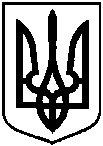 Про відмову Реброву Олексію Володимировичу в наданні дозволу на розроблення проекту землеустрою щодо відведення земельної ділянки для будівництва і обслуговування житлового будинку, господарських будівель і споруд, яка розташована                в м. Суми, КОАТУУ:5910136300, Зона:11, Квартал:017, Координати: 50.875547, 34.816304